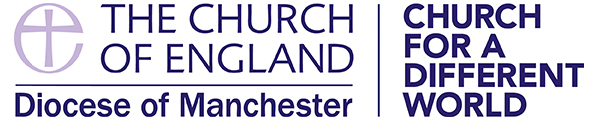 Election of Deanery Lay Chairs 2021 -  House of Laity We the undersigned hereby nominate the following person as a candidate:Proposer’s signature: …………………………………………………………………………………………………………………………….Proposer’s full name: …………………………………………………………………………………………………………………………….Address: ……………………………………………………………………………………………………………………………………………….Current Deanery: ………………………………………………………………………………………………………………………………..Seconder’s signature: …………………………………………………………………………………………………………………………..Seconder’s full name: …………………………………………………………………………………………………………………………..Address: …………………………………………………………………………………………………………………………………………………Current Deanery: …………………………………………………………………………………………………………………………………..*I, the above named hereby signify my willingness to serve as Deanery Lay Chair if elected. Nominee’s signature …………………………………………………………………………………………………………………………This nomination must be delivered via POSTAL SUBMISSION to: The Reverend Alan J. SimpsonDiocesan Governance Manager and Diocesan Electoral Registration Officer Church House 90 DeansgateManchester M3 2GH  Nominations must be received by: 5pm on Monday, 19th April 2021Candidates are requested to provide a pen portrait of up to 250 words below and a recent photograph - this will be circulated to the relevant electors. The pen portrait is an opportunity to introduce yourself and should contain a brief biography and also explain your reasons for standing for the role of Deanery Lay Chair.*Surname*Christian names*Christian names*Address and PostcodeTel:Email:Current Deanery:New Deanery: